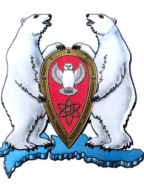 АДМИНИСТРАЦИЯ МУНИЦИПАЛЬНОГО ОБРАЗОВАНИЯ  ГОРОДСКОЙ ОКРУГ «НОВАЯ ЗЕМЛЯ»РАСПОРЯЖЕНИЕ«28» марта 2017 г. № 63г. Архангельск-55     Об утверждении списка кадрового резерва	В соответствии  с Федеральным законом № 25-ФЗ от 02.03.2007 «О муниципальной службе в Российской Федерации», Положением «О муниципальной службе в муниципальном образовании городской округ «Новая Земля», утвержденным решением Совета депутатов МО ГО «Новая Земля» № 255 от 28.01.2011 (в последней ред. от 26.10.2016 № 06), Положением «О комиссии по формированию резерва управленческих кадров администрации муниципального образования городской округ «Новая Земля», утвержденным распоряжением администрации МО ГО «Новая Земля» от 26.02.2015 № 29, протоколом заседания Комиссии по формированию и подготовке резерва управленческих кадров администрации МО ГО «Новая Земля» от 28.03.2017 № 01,р  а с п о р я ж а ю с ь:            1. Утвердить список кадрового резерва администрации муниципального образования городской округ  «Новая Земля», согласно приложению.           2.     Распоряжение администрации муниципального образования городской округ «Новая Земля» от 11.11.2016 № 218 «Об утверждении списка кадрового резерва»признать утратившим силу.   3. Контроль за исполнением настоящего распоряжения возложить на руководителя отдела организационной, кадровой и социальной работы Холод О.М.И.о. главы муниципального образования					            А.И. МинаевУтвержден распоряжением администрации МО ГО «Новая Земля»от 28.03.2017 № 63Список резерва управленческих кадров администрации муниципального образования городской округ «Новая Земля» на 2017 год1. Кравцова Татьяна Николаевна включена в кадровый резерв на замещение должности муниципальной службы «руководитель отдела организационной, кадровой и социальной работы»;2. Москалёва Анастасия Эдуардовна включена в кадровый резерв на замещение должности муниципальной службы «руководитель отдела по управлению имуществом и землеустройству».